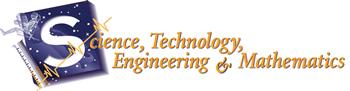 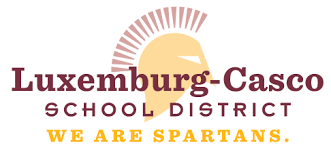 Foundational Skills RecommendedFoundational Skills RecommendedFoundational Skills RecommendedFoundational Skills RecommendedFoundational Skills RecommendedOral and Written Communication SkillsProblem SolvingProblem SolvingCritical ThinkingLeadershipTeamworkEthicalEthicalLegal ResponsibilityITHealth & EnvironmentEmployabilityEmployabilityCareer DevelopmentSafety FocusedSummarySummarySummarySummarySummaryScience, technology, engineering, and mathematics workers do scientific research in laboratories or the field. Others plan or design products and systems. Or, you might support scientists, mathematicians, or engineers as they do their work.  Pathways can focused in the Engineering and Technology arena where workers apply math, science, and technology concepts to solve problems in engineering projects or focused in the Science and Mathematics arena where workers can apply essential math and science content and skills to physical, environmental, and human endeavors.  Science, technology, engineering, and mathematics workers do scientific research in laboratories or the field. Others plan or design products and systems. Or, you might support scientists, mathematicians, or engineers as they do their work.  Pathways can focused in the Engineering and Technology arena where workers apply math, science, and technology concepts to solve problems in engineering projects or focused in the Science and Mathematics arena where workers can apply essential math and science content and skills to physical, environmental, and human endeavors.  Science, technology, engineering, and mathematics workers do scientific research in laboratories or the field. Others plan or design products and systems. Or, you might support scientists, mathematicians, or engineers as they do their work.  Pathways can focused in the Engineering and Technology arena where workers apply math, science, and technology concepts to solve problems in engineering projects or focused in the Science and Mathematics arena where workers can apply essential math and science content and skills to physical, environmental, and human endeavors.  Science, technology, engineering, and mathematics workers do scientific research in laboratories or the field. Others plan or design products and systems. Or, you might support scientists, mathematicians, or engineers as they do their work.  Pathways can focused in the Engineering and Technology arena where workers apply math, science, and technology concepts to solve problems in engineering projects or focused in the Science and Mathematics arena where workers can apply essential math and science content and skills to physical, environmental, and human endeavors.  Science, technology, engineering, and mathematics workers do scientific research in laboratories or the field. Others plan or design products and systems. Or, you might support scientists, mathematicians, or engineers as they do their work.  Pathways can focused in the Engineering and Technology arena where workers apply math, science, and technology concepts to solve problems in engineering projects or focused in the Science and Mathematics arena where workers can apply essential math and science content and skills to physical, environmental, and human endeavors.  Career OptionsCareer OptionsCareer OptionsCareer OptionsCareer OptionsStudents interested in Science, Technology, Engineering & Mathematics can obtain a variety of interesting careers including:Students interested in Science, Technology, Engineering & Mathematics can obtain a variety of interesting careers including:Students interested in Science, Technology, Engineering & Mathematics can obtain a variety of interesting careers including:Students interested in Science, Technology, Engineering & Mathematics can obtain a variety of interesting careers including:Students interested in Science, Technology, Engineering & Mathematics can obtain a variety of interesting careers including:Aerospace EngineerAstronomerArcheologistBiochemistChemical EngineerClinical Data ManagerConservation SpecialistEconomistEnergy EngineerEnvironmental PlannerGeographerHistorianMathematicianMicrobiologistAerospace EngineerAstronomerArcheologistBiochemistChemical EngineerClinical Data ManagerConservation SpecialistEconomistEnergy EngineerEnvironmental PlannerGeographerHistorianMathematicianMicrobiologistMining & Geological EngineerPark NaturalistPhysicistPolitical ScientistSociologistStatisticianValidation EngineerNaval EngineerZoologistMining & Geological EngineerPark NaturalistPhysicistPolitical ScientistSociologistStatisticianValidation EngineerNaval EngineerZoologistMining & Geological EngineerPark NaturalistPhysicistPolitical ScientistSociologistStatisticianValidation EngineerNaval EngineerZoologist